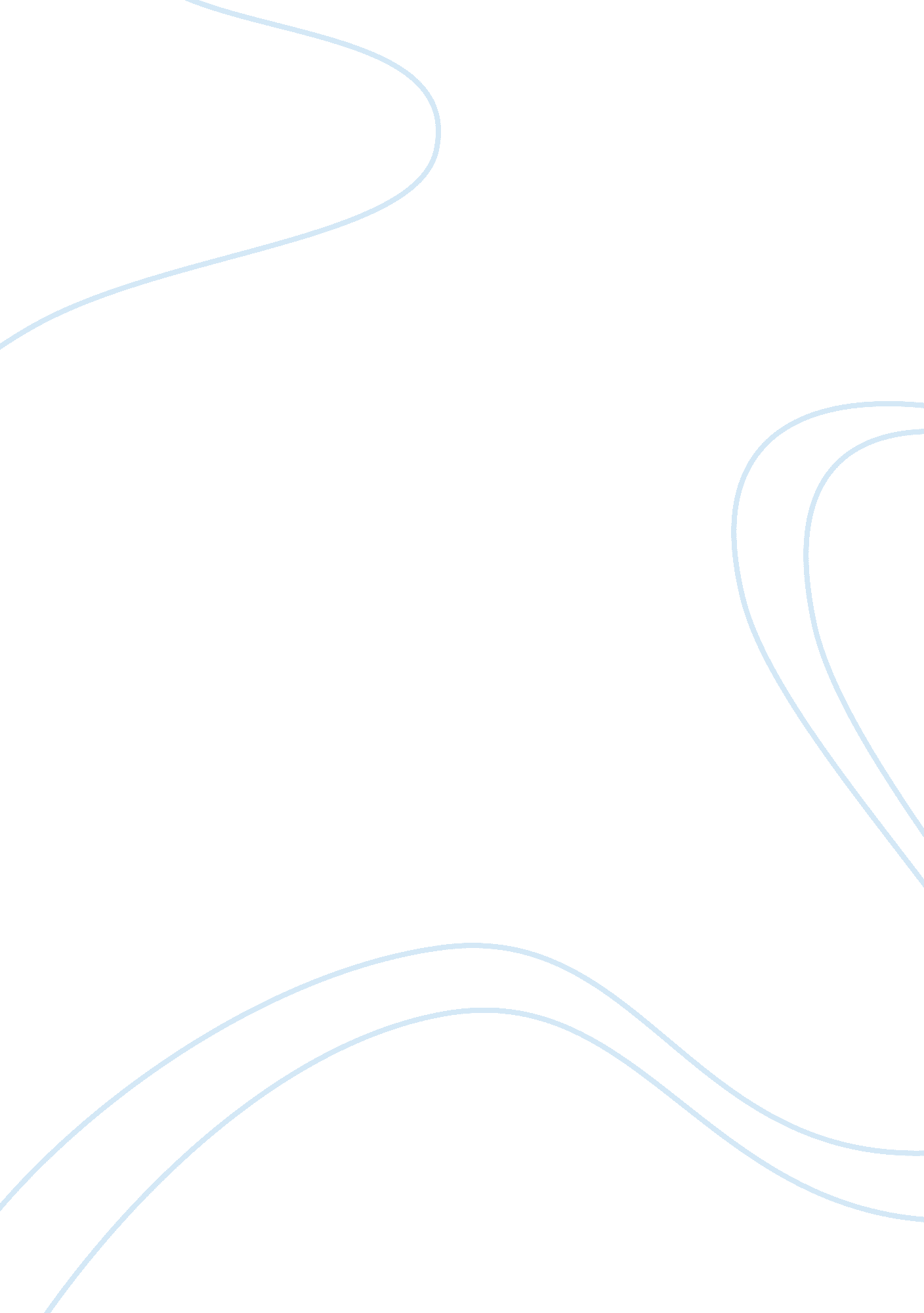 How pregnancy impacted her life health and social care essayHealth & Medicine, Pregnancy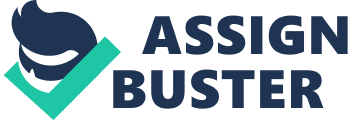 After a brief debut, place one illustration of how gestation has impacted on this adult female and her household. You are expected to see either the sociological or psychological position of a normal version to gestation in this subdivision. The purpose of this essay is to analyze how gestation has impacted the life of a adult female and her household and the prenatal attention provided to the adult female during her gestation. The facets in the prenatal scrutiny being studied are the measuring of blood force per unit area and fundal tallness. These appraisals are both effectual in supervising the wellness and wellbeing of the female parent and the foetus and besides in observing when wellness and wellbeing are endangered ( Fontein 2009 ) . Sarah and John, the twosome in this survey, are in their late mid-twentiess and have been married for three old ages. Sarah is a gravida I, and 36 hebdomads into an un-planned gestation. The twosome are both professionals, Sarah holding worked as an air traffic accountant for the last 5 old ages and John running his ain belongings concern. All names have been changed to keep confidentiality and protect individuality, following with RCM guidelines that everyone has the right to confidentiality. Before going pregnant, Sarah was in control of every facet of her life, including her work, her organic structure and how she spent her free clip. She has found this progressively hard as her gestation has progressed ; she is non merely confronting physical challenges but psychological 1s excessively, doing her to endure from many insecurities and anxiousnesss ( Forrest 2009 ) . Snow( 2008 ) explains that there is a perceptual experience that maternity is an inevitable province that all adult females aspire to, nevertheless the intelligence of gestation can be accepted unconditionally or with many reserves ( Fontein 2009 ) . The twosome did non experience it was the right clip to get down a household, but did non seeabortionor acceptance to be suited alternate, so made the determination to go on with the gestation. Sarah arrived at the 36 hebdomad prenatal assignment distressed, uncovering that it has become excessively hard for her to get by with the long hours and switch work that come with being an air traffic accountant, so she has had to take her pregnancy leave two hebdomads earlier than she hoped. Pregnancy is a clip of rapid and frequently unsought alterations in the organic structure ( Baston and Hall 2009 ) and Sarah is resentful of how these physical alterations have made working hard. Dunkley-Bent ( 2011 ) depict how it is frequently necessary to set working pattern for a pregnant adult female 's safety and comfort, but these alterations have caused Sarah to experience unequal and saddened over her lost professional individuality. Sarah worked difficult to accomplish her professional position and feels grieved that she has had to give up this place and enter domesticity, where her publicities and work accomplishments will hold small value ( Snow 2008 ) . Sarah 's overall loss of individuality has been one of the more hard passages for her to cover with during the gestation ; going a female parent requires a cardinal passage to a new individuality but there is struggle between this and a adult female 's old independency and life style ( Snow 2008 ) . In their personal life, Sarah and John have ever been active, traveling on skiing holidaies, cycling vacations and taking portion in athleticss such as jogging and spin categories. Due to her increasing size during gestation, a adult female may experience excessively tired, breathless and bulky to take portion in physical activity ( Paradice 2002 ) and Sarah has felt her size is restricting her exercising government. The rapid physical alterations that a adult female undergoes in gestation occur whether adult females want them to or non and some adult females can happen this alteration of physical individuality hard, go forthing her feeling vulnerable ( Spencer 2011 ) . Sarah has ever taken pride in her organic structure and like many adult females, her altering organic structure image has made her feel unattractive ( Fontein 2009 ) . Fontein ( 2009 ) depicts gestation as an event that turns a adult female into a female parent and a adult male into a male parent, so this alteration in individuality is non merely impacting Sarah, but besides John, as they are get downing to come in a new stage in their relationship. John feels that his friends are less inclusive of him and position him otherwise because of his pending function as a male parent. Often, if a twosome are the first among their friends to go pregnant, they may lose those friends as a consequence of come ining a phase in their life non understood by their equals ( Fontein 2009 ) . B ) Discuss one of the planned normal physical showing observations undertaken by the accoucheuse to measure the wellness of this adult female in the prenatal period. Describe the relevant implicit in normal anatomy and physiology and current grounds for thisobservation. During the prenatal assignment, a showing technique used to measure Sarah 's wellness is the measurement of her blood force per unit area, defined by Johnson and Taylor ( 2011 ) as the force applied on the blood vas walls by the blood. Blood force per unit area should be measured at every prenatal assignment to place any divergence from the norm ( National Collaborating Centre for Women 's and Children 'sHealth2008 ) that may bespeak upsets such as preeclampsia. In a non-pregnant healthy grownup, blood force per unit area is around 120/80mmHg ; systolic force per unit area happening due to the left ventricle forcing blood into the aorta and diastolic force per unit area happening when the bosom is resting after complete cardiac diastole ( Waugh and Grant 2010 ) . During gestation, increasing degrees of Lipo-Lutin, relaxin and prostacyclin have a vasodilatory consequence on blood vas walls, diminishing peripheral vascular opposition and doing a little lessening in blood force per unit area ( Tucker Blackburn 2007 ) . Murray and Hassell ( 2009 ) suggest that by 24 hebdomads gestation the mean lessening Sarah would hold experienced is 5-10mmHg below her original systolic blood force per unit area and 10-15mmHg lessening in diastolic blood force per unit area. Vasodilation, caused by the lessening in peripheral vascular opposition, puts the organic structure in a province of hypovolaemia ( McNabb 2011 ) , which initiates a rise in shot volume, bosom rate and blood volume. This addition in blood volume is composed chiefly of a rise in plasma volume of up to 45-50 % , and secondly of ruddy cell mass, increasing by 20 % above non-pregnant values ; McNabb ( 2011 ) distinguishes between the clip frame of these alterations, with plasma volume increasing in the beginning of the first trimester and happening more quickly in the 2nd trimester, while ruddy cell mass enlargement begins in the 2nd trimester and reaches its extremum in the 3rd trimester. The addition in blood volume is thought to be tantamount to one liter ( Fraser and Cooper 2008 ) . Therefore from the center of gestation, Sarah 's blood force per unit area has bit by bit increased, and will return to pre-pregnancy degrees merely before term ( Johnson and Taylor 2011 ) . The equipment used by a accoucheuse to mensurate blood force per unit area includes a sphygmomanometer, a turnup and a stethoscope. Measuring blood force per unit area is done by exercising a mensural sum of force per unit area on an arteria utilizing an inflatable turnup, which occludes the blood flow, and when the force per unit area is released the stethoscope is used to hear Korotkoff sounds, which occur as blood begins to flux back through the arteria ( Johnson and Taylor 2011 ) . Anaeroid manometers are chiefly used as they are lightweight, compact and portable, even though they are non every bit accurate as quicksilver column manometers ; conversely, quicksilver is risky to wellness and no longer used ( Johnson and Taylor 2011 ) . Donaldson and Ness ( 2009 ) suggest that the ideal topographic point for the turnup to be placed is the upper arm, three to five centimeters above the point at which the brachial arteria can be palpated, puting the stethoscope on this point. Inside the turnup is an inelastic fabric that contains a vesica which should encircle 80 % of the adult female 's arm ( Edmunds et. al 2011 ) . It is when the vesica is inflated to a higher force per unit area than the arteria that the turnup occludes blood flow, doing it to discontinue ( Nicol et. al 2008 ) . As the turnup is deflated the five stages of the Korotfkoff sounds can be heard, get downing with weak tapping sounds that addition with strength ( Korotkoff stage I ) , bespeaking systolic force per unit area, and stoping with silence ( Korotkoff stage V ) , bespeaking diastolic force per unit area. In some grownups, particularly during gestation, 'Korotkoff stage V ' may be absent ; Johnson and Taylor ( 2011 ) suggest that in these fortunes 'Korotkoff stage IV ' , muffled sounds which become softer, should be used to bespeak diastolic force per unit area and it should be documented that stage IV was used. Techniques and differences in measuring will act upon the result of the blood force per unit area reading, so it is hence of import to be consistent and methodical when measuring blood force per unit area, doing the observation an accurate appraisal of perinatal wellness ( Blackburn 2007 ) . Sarah was encouraged to empty her vesica, allowed to rest for five proceedingss, assisted into a sitting place and asked to take compressing vesture on her upper arm as all these factors can bring forth a falsely high reading ( Johnson and Taylor 2011 ) . Huston and Millar ( 2009 )stressthe importance of choosing the right turnup size, as a turnup that is excessively big will bespeak a falsely low reading, while a turnup that is excessively little will give a falsely high reading. The adult female should non hold had nutrient, intoxicant, caffeine, a coffin nail or exercising within the last 30 proceedingss as this will besides impact the blood force per unit area measuring ( Nicol et. al 2008 ) . Sarah was besides seated in a relaxed and quietenvironment( National Institute of Health and Clinical Excellence 2011 ) with her arm outstretched and supported ; an unsupported arm can increase diastolic force per unit area by up to 10 % ( O'Brien et. Al 2003 cited in Edmunds et. al 2011 ) . Sarah had antecedently had her blood force per unit area measured at old prenatal assignments, but when testing for the first clip the procedure should be explained and discussed with the adult female, doing certain that informed consent is gained at every measuring (Nursingand Midwifery Council 2012 ) . The recommended process harmonizing to Walker ( 2011 ) , Edmunds et. Al ( 2011 ) and NICE ( 2011 ) advises that on the initial contact with the adult female, blood force per unit area should be done on both the left and right arm, entering the higher of the blood force per unit area readings. It is besides recommended that before the stethoscope is used to hear the Korotkoff sounds, the pulsation in the brachial arteria should be palpated, blow uping the turnup and feeling for when the pulsation is no longer tangible ; this value should so be the estimation of the systolic reading ( Quayle 2008, Nicol et. al 2008 ) and when mensurating blood force per unit area the turnup should be inflated to 30mmHg above this estimation to forestall unneeded uncomfortableness ( Nice 2011 ) . However, this is non ever what is practiced when blood force per unit area has been measured antecedently, as a old measuring is frequently used by the accoucheuse as an estimation. Sarah 's blood force per unit area was in the normal scope and consistent with her old measurings so although the symptoms of preeclampsia were discussed, i. e. frontal concerns and hydrops, there was no concern or necessitate for farther probe. degree Celsius ) Midwives assess and screen foetal well-being by mensurating uterine growing. Describe the relevant implicit in normal anatomy and physiology. Then discuss an observation that the accoucheuse undertakes to measure fetal/uterine growing guaranting that you apply current grounds and see its effectivity as a tool. Symphisis fundal height measuring is an abdominal scrutiny used to test and measure foetal growing and size, assisting to observe when there is a divergence from the normal patterned advance of growing ( Johnson and Taylor 2011 ) . It is the most common method used to measure foetal growing and as the fundus moves in a cephalic way the findings can be plotted against a standard curve, bespeaking the general form foetal growing ( Stables 2005 ) . Before gestation, the womb has a volume of and weight of about 50 gms ( McNabb 2010 ) and is located in the pelvic pit, anterverted and anteflexed, in a superior place to the vesica ( Coad and Dunstall 2011 ) . Tucker Blackburn ( 2007 ) explains that enlargement of the uterus Begins instantly after nidation of the fertilized ovum, overall increasing in length, weight, deepness, breadth, volume and capacity and this causes it to lose its anteverted and anteflexed construction ; it becomes vertical before being rotated to the right due to force per unit area of the colon ( Coad and Dunstall 2011 ) . Growth is stimulated by Lipo-Lutin, human chorionic gonadotropin, oestrogen, Pitocin and dilatation caused by the placenta, amnionic fluid and turning foetus ( McNabb 2010 ) . By 12 hebdomads, the uterine pit is filled by the foetus, leting the fundus to be palpated at the pelvic lip ( Coad and Dunstall 2011 ) . During the 2nd trimester, the uterus becomes ovoid as its length increases more than it width ; the spherical form of the fundus going more dome form as it is distended in a cephalic way ( Tucker Blackburn 2007 ) so by 16 hebdomads, the fundus is about midway to the navel ( Bharj and Henshaw 2011 ) . This growing causes the womb to travel into the abdominal pit so by 20 hebdomads gestation the tallness of the uterine fundus can be felt at the maternal navel and by the 3rd trimester, the womb reaches about to the liver ( Tucker Blackburn 2007 ) . By 36 hebdomads, the weight of the womb has increased to 1100 gms with an mean volume of 5 liters ( McNabb 2010 ) and the fundus can be felt at the maternal xiphisternum ( Bharj and Henshaw 2011 ) . Coad and Dunstall ( 2011 ) explain that throughout this expanision of the womb the uterine musculus undergoes hyperplasia and hypertrophy, and the uterine wall additions in thickness to 10 to 25mm. This so thins to 5 to 10mm by term gestation due to distention, leting for easier tactual exploration of the foetal place, increased visibleness of motions and more accurate symphisis fundal tallness measuring ( Tucker Blackburn 2007 ) . Harmonizing to the National Collaborating Centre for Women 's and Children 's Health ( 2008 ) measuring should happen at every everyday prenatal assignment between 25 and 36 hebdomads, as any clip before this the information is non accurate and hence has no clinical value. As Sarah is within this bracket of gestation, this appraisal was offered to her and her consent was gained to mensurate and feel her venters. To fix a adult female for any abdominal scrutiny, including mensurating the symphisis fundal tallness, an account should be given before, during, and after the process, guaranting that informed consent is gained before get downing the scrutiny ( Johnson and Taylor 2011 ) and that findings are discussed throughout the scrutiny ( Viccars 2009 ) . Care should be taken to guarantee the adult female is comfy, with her weaponries by her side to let relaxation of the abdominal musculuss ( Fraser and Cooper ) and that she non in a to the full supine place, particularly in ulterior gestation, to avoid aortocaval occlusion ( Johnson and Taylor 2011 ) . A survey undertaken by Engstrom et. Al ( 1993 cited by Viccars 2009 ) compared the different places that abdominal tactual exploration can be achieved in, such as supine, bole lift and articulatio genus flexure, and came to the decision that there were important differences between each place when mensurating fundal tallness. In reponse to this, Viccars ( 2009 ) recommends that it is of import to do certain the adult female is systematically in the same place at each prenatal cheque. Sarah was encouraged to empty her vesica, as a full vesica can do the scrutiny uncomfortable and besides can change the tallness of the fundus, hence impacting the truth of the measuring ( Johnson and Taylor 2011 ) . It was besides ensured that Sarah 's self-respectwas maintained, as the old organic structure image issues described may do embarrassment and malaise when exposing her venters. This is the instance for many other adult females, particularly if they have old cicatrixs, suffer from striae gravidarum, or have ocular harm from domestic force ( Johnson and Taylor 2011 ) . Fraser and Cooper ( 2008 ) suggest that merely the portion of the venters that is being palpated should be exposed and the balance should be covered for privateness. The effectivity of utilizing symphisis fundal height measuring as a tool to place divergence from the norm depends on the consistence of the method used by the practician and besides on the uterine environment ( Viccars 2009 ) . If the practician undertakes the measuring the same manner each clip so this should increase sensitiveness and specificity, cut downing false positives and false negatives. However, due to uncertainness of where to take the measuring from, differences in methods between testers and differences in maternal place, the usage of symphisis fundal tallness to mensurate foetal growing has been criticised as being inaccurate ( Baston and Hall 2009 ) . Johnson and Taylor ( 2011 ) emphasizes that when measured systematically, a fundal tallness inconsistent with gestation normally identifies if a foetus is smaller or larger than expected, but can besides acknowledge complications such as inaccurate day of the months, polyhydramnios, oligohydramnios, multiple gestation, uterine mass e. g. cyst or tumor, and intrauterine decease. Differences in the adult female 's organic structure and uterine environment are beyond the practician 's control so may non needfully let an accurate measuring as possible. False positives or negatives may happen if the adult female is corpulent, thin, taller than norm, shorter than norm or has excessively much or excessively small abdominal musculus tone ( Stables 2005 ) . Abnormal prevarication of the foetus such as transverse, rear of barrel, oblique and occipito-posterior can besides do a fundal tallness inconsistent with gestation and hence non bespeaking the right growing when utilizing fundal height as a showing tool ( Johnson and Taylor 2011 ) . The symphisis fundal tallness measurings can be plotted on a symphisis fundal height chart, which represents the mean findings for gestational age and indicates what turning pattern the foetus is following ( Nice 2008 ) . When utilizing the measuring alongside this chart, a survey conducted by Gardosi and Francis ( 1999 cited by Baston and Hall 2009 ) found that there was an addition in the sensing of both little and big babes for their gestational age. The fundus of Sarah 's womb is located utilizing a manus on her venters, puting it merely below the maternal xiphisternum and traveling gently downwards, until the fundus is felt, indicated by a alteration in soundness of the venters ( Viccars 2009 ) . Harmonizing to Johnson and Taylor ( 2011 ) , 0cm on the disposable tape step should be placed on the upper boundary line of the symphisis pubic bone, whereas Baston and Hall ( 2009 ) suggest that the measuring should get down from the fundus. The tape step was placed along the midplane of Sarah 's venters, between the fundus and the symphisis pubic bone, held swimmingly and firmly. Johnson and Taylor ( 2011 ) advise that the centimetre side of the tape step is placed downwards, as the measuring could go colored if the tallness is altered to nearer the existent gestation of the adult female, instead than being a true measuring. The fundal tallness in centimeters approximately equates to the hebdomad of gestation, with a border of mistake of plus or minus 2cm ( Johnson and Taylor 2011 ) . At 36 hebdomads in a gravida I the caput may be engaged, doing the fundus to be somewhat lower and step at about the degree of a 34 hebdomad gestation ( Bharj and Henshaw 2011 ) . This was the instance when mensurating Sarah, and she confirmed that she has experienced 'lightening ' ; Tiran ( 2012 ) explains that this is occurs when the foetal caput enters the pelvic lip and is accompanied by decreased force per unit area under the stop. In decision, 